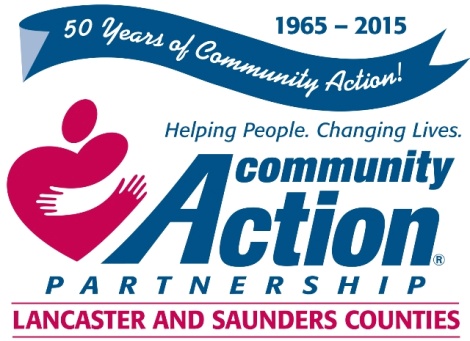 Community Action Partnership of Lancaster and Saunders Counties is a private,not-for-profit organization with the belief that extraordinary employees have the power to positively transform lives and communities. We value people who are passionate, ethical,and dedicated to empowering those living in poverty to reach economic stability.Head Start Teacher AideThe successful applicant will:Work cooperatively with the classroom staff to plan and implement the daily education program for the children.  Assist in the planning and implementation of developmentally appropriate classroom activities that will enhance the social, emotional, physical and cognitive development of each child.  Observe, assess and document each assigned child’s health, skills, behavior, growth and development.  Ensure the education program is developmentally appropriate meeting the individual needs of children as well as program standards. One year experience working with young children and their families in a daycare or related setting preferred.   Strong verbal and written proficiencies of the English language required.   You will find complete job listing and details at the following websites:Communityactionatwork.orgCareerlink.comNeworks.nebraska.govFor information regarding benefits please contact Human Resources at  402-875-9315 or mandrews@communityactionatwork.orgApplications and resumes should be sent to mandrews@communityactionatwork.orgCommunity Action Partnership of Lancaster and Saunders Counties is an equal opportunity employer and does not discriminate on the basis of race, color, religion, national origin, marital status, veteran status, political affiliation, sexual orientation or gender identity, disability, sex, age or any other status protected by state or federal law.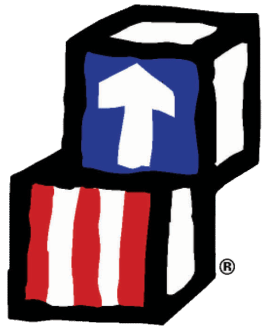 